IL SECOLO XIX                           22 dicembre 2002LA NOVITA’Cep, 
la "movida" dei corsi di ballo“Grazie ai corsi di ballo e di ginnastica, il Cep è diventato un polo d'attrazione per decine di ragazzi provenienti da tutto il ponente cittadino”. La musica, lo sport, lo stare assieme sono le tradizionali "armi" dei Consorzio sportivo Pianacci per combattere il disagio sociale nel quartiere collinare di Pra'. «Una battaglia vinta da tempo con il contributo di abitanti e istituzioni», sottolinea ancora il presidente del Consorzio Carlo Besana.I risultati si riflettono nella risonanza sempre meno locale di molte iniziative. I corsi di ginnastica e dì danza, che si svolgono presso il salone polivalente della biblioteca Firpo di via della Benedicta, sono un esempio emblematico: “Nel 2001 i corsi per l'attività motoria contavano in totale cinquanta iscritti - informa Besana. Quest’anno, grazie alla novità del ballo, frequentano la palestra del Firpo circa 150 persone di tutte le età, e moltissimi di loro abitano fuori dal Cep”. Una cinquantina sono gli iscritti ai corsi di ginnastica per la terza età (finanziati dalla Regione): tutti hanno più dì sessant'anni e uno addirittura ottantadue. I corsi serali di step e fitness seguiti da una trentina di giovani. Ma è soprattutto il ballo - liscio e latinoamericano - il cuore della movida in salsa Cep. Per informazioni: 010/ 690958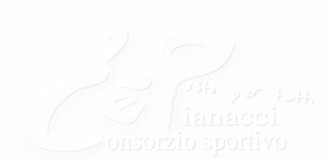 